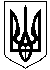 УКРАЇНАЧЕРКАСЬКА ЗАГАЛЬНООСВІТНЯ ШКОЛА І-ІІІ СТУПЕНІВ №4ЧЕРКАСЬКОЇ МІСЬКОЇ РАДИ ЧЕРКАСЬКОЇ ОБЛАСТІН А К А З від 01.06.2022 року								№ 29-уПро зарахування учнів до 1-их класів на 2022-2023 н.р.Відповідно до статті 9 Закону України «Про повну загальну середню освіту», Порядку зарахування, відрахування та переведення учнів до державних та комунальних закладів освіти для здобуття повної загальної середньої освіти, затвердженого наказом Міністерства освіти і науки України від 16.04.2018 № 367 та зареєстрованого в Міністерстві юстиції України 05.05.2018 за № 564/32016, наказу Міністерства освіти і науки України від 28.03.2022 № 274 «Про деякі питання організації здобуття загальної середньої освіти та освітнього процесу в умовах воєнного стану в Україні», рішення виконавчого комітету Черкаської міської ради від 15.05.2018 № 382 «Про закріплення за закладами загальної середньої освіти міста Черкаси територій обслуговування», на виконання постанови Головного державного санітарного лікаря України від 06.09.2021 № 10 «Про затвердження протиепідемічних заходів у закладах освіти на період карантину у зв'язку з поширенням коронавірусної хвороби (COVID-19)», наказу департаменту освіти та гуманітарної політики за № 145 від 04.04.2022 року та з метою організованого прийому дітей до перших класів, -Н А К А З У Ю:Зарахувати до складу учнів 1-х класів Черкаської загальноосвітньої школи І-ІІІ ступенів №4 Черкаської міської ради Черкаської області:Дітей, які мають право на позачергове зарахування до закладу загальної середньої освіти ( проживають на території обслуговування закладу):Боркун Гонор Дендемарченко Думанецька Задніпрян Запорожець Іванова Луговський Монько  Мокренчук  Мурейко  Назаренко  Півненко  Поїздник  Рибалко  Судакова  Сумцова  Тертишник  Хроменко Дітей, рідні брати і сестри яких навчаються у закладі освіти:Биба Дагман Данилевська Жарінова 5. Ковтун 6. Козка 7. Кравець 8. Марченко 9. Марченко 10. Миколенко 11. Назаренко 12. Підлипняк 13. Сіянко 14. Солод 15.Томілін 16.Чеголя 17. Шиманович Дітей, батьки яких працюють у закладі освіти:1. Лисенко 2. Фіалка Дітей, батьки яких подали заяви на вільні місця у закладі:Белозор Гукасян Загреба Кузьоменська Кулініч Левченко Мєхдієв Митянська Овезов  Сич  Юрченко 2. Секретарю школи внести прізвища учнів до алфавітної книги за відповідними літерами до 01.07.2022 р.3. Контроль за виконання наказу залишаю за собою.Директор							                Василь САБАДАШ  